Количество сделок купли-продажи жилья увеличилось на 39,6% В феврале 2022г. количество зарегистрированных сделок купли-продажи жилья составило 46577 и по сравнению с январем 2022г. (33365) увеличилось на 39,6%. Количество сделок купли-продажи жилья за январь-февраль 2022г. по сравнению c соответствующим периодом предыдущего года увеличилось на 17,8%.Сделки купли-продажи жилья*в процентах, прирост +, снижение -* Информация подготовлена на основе данных Министерства юстиции Республики Казахстан и НАО «Государственная корпорация «Правительство для граждан» по состоянию на 4.03.2022г.© Агентство по стратегическому планированию и реформам Республики Казахстан Бюро национальной статистики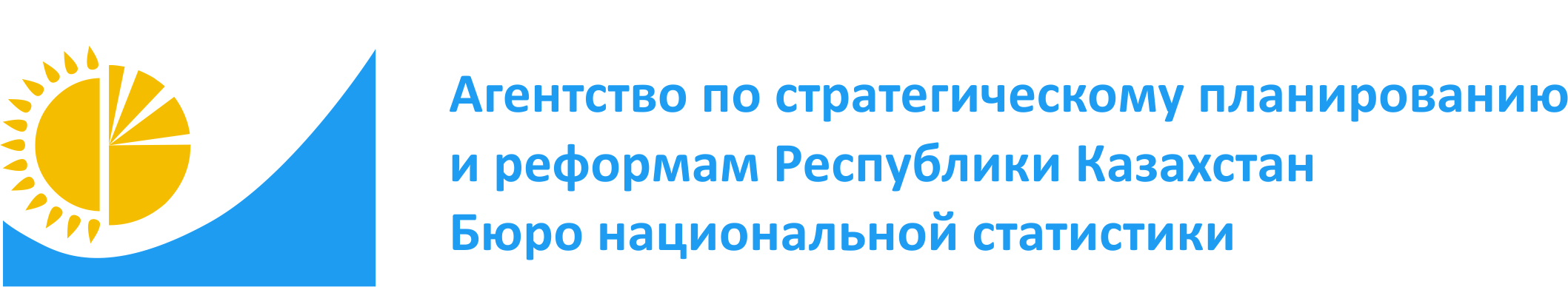 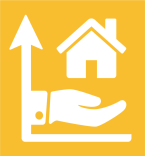 www.stat.gov.kzwww.stat.gov.kzПресс-релиз       №                     9 марта 2022г.       №                     9 марта 2022г.Количество сделок купли-продажи за февраль Из нихИз нихИз нихИз нихИз нихИз нихИз нихИз нихФевраль 2022г. кФевраль 2022г. кЯнварь-февраль 2022г. к январю- февралю 2021г.Количество сделок купли-продажи за февраль индивидуальные домаквартиры в многоквартирных домахв том числев том числев том числев том числев том числев том числеФевраль 2022г. кФевраль 2022г. кЯнварь-февраль 2022г. к январю- февралю 2021г.Количество сделок купли-продажи за февраль индивидуальные домаквартиры в многоквартирных домах1-комнатные2-комнатные3-комнатные4-комнатные5-комнатные6-комнатные и болееянварю 2022г.февралю 2021г.Январь-февраль 2022г. к январю- февралю 2021г.Республика Казахстан46 57711 75834 81912 69313 4437 0531 4481394339,613,317,8Акмолинская 2 0457311 314447500315437230,336,141,6Актюбинская 2 3015541 747717650302704424,616,936,5Алматинская 3 2141 8351 379526516297354158,554,046,1Атырауская 1 9607331 227345521296565436,14,841,5Западно-Казахстанская1 415478937307357226396222,00,420,6Жамбылская1 410654756199329179481-40,045,448,7Карагандинская6 9918946 0971 6122 9171 30924711149,158,671,3Костанайская1 8433291 514511635312513239,456,262,6Кызылординская1 00661039678143130431136,913,826,2Мангистауская3 6811 1252 5568661 00352313330134,1-44,6-15,5Павлодарская1 6832521 431522542305527345,261,272,9Северо-Казахстанская 6983433551471137321-133,033,525,6Туркестанская1 7601 10965118326117629-226,271,966,2Восточно-Казахстанская2 5809221 658506710365704333,424,336,5г. Нур-Султан5 9071175 7902 5561 98894525439845,1-10,22,1г. Алматы6 5475645 9832 8791 8571 01621214556,817,514,3г. Шымкент1 5365081 0282924012844533-1,712,518,9Исполнитель:Б. АйдаровТел. +7 7172 749795Директор департамента:Д. ИсаевТел. +7 7172 749058 Пресс-служба:Алданғарқызы Әсем Тел. +7 7172 749002E-mail: a.aldangarkyzy@aspire.gov.kzАдрес:.Нур-Султанул. Мәңгілік ел, 8Дом Министерств, 4 подъезд